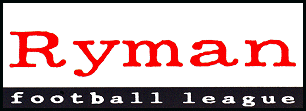 RYMAN FOOTBALL LEAGUE – WEEKLY NEWS AND MATCH BULLETINSeason 2008-2009 No: 13 - : - 3rd November 2008MONTHLY AWARDSThe third series of the Ryman Football League Monthly Awards for season 2008/9, covering the month of October 2008, were announced on Saturday as follows:Manager of the Month(Sponsored by Vandanel Sport Ltd.)Premier DivisionJohn Lambert –  United F.C.Division One NorthRod Stringer - Aveley F.C.Division One SouthAndy Sinton – Fleet Town F.C.Team Performance of the Month(Sponsored by Vandanel Sport Ltd.)Premier DivisionAFC HornchurchDivision One NorthWingate & Finchley F.C.Division One SouthChipstead F.C.The award for the “Team Performances of the Month” recognises a particularly noteworthy performance by a Club during the month from any of its first team matches in all competitions played, and October was another month dominated by the FA Cup and Trophy exploits of Ryman League teams.AFC Hornchurch reached the First Round Proper of the FA Cup competition with a thoroughly well deserved 2-1 win away at Conference National Club Weymouth, to earn the Club the Premier Division Team Performance Award for October.The Team Performance award for Division One North has been won by Wingate & Finchley Football Club.  In the FA Trophy, the Blues not only had an impressive draw at home to Ryman Premier Division form team  (Middx), but won the replay on the Tuesday evening with a stunning 4-1 victory to also win the Divisional award.Twelve months ago Chipstead were playing in the Ryman Football League for the first time in their history.  In October, having held Southern League side Atherstone Town to a draw on their opponents ground in the FA Cup, they clearly won the replay at home 3-0 to earn themselves a place in the Fourth Round  Qualifying and a trip to Torquay United as their reward.  As a result, Chipstead have won the Team Performance award for Division One South for October.This season these awards are being sponsored by Vandanel Sport Limited, the League’s Official Benchwear Supplier and Preferred Kit Supplier.  As part of the sponsorship of these awards, Vandanel Sport will provide a ‘Manager of the Month’ trophy and Jacket for each Manager of the Month, and a trophy and £100 credit voucher for each Team of the Month.ISTHMIAN LEAGUE CUP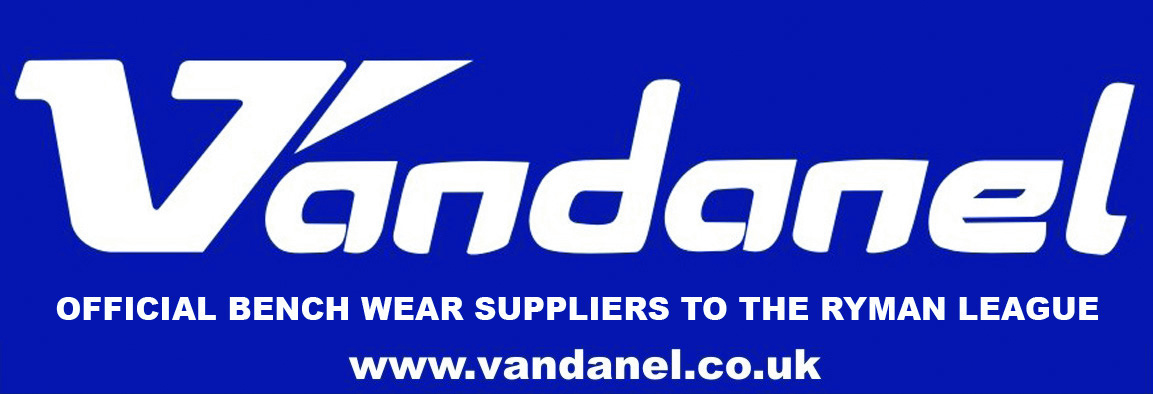 The draw for the Second Round of the Isthmian League Cup has been made as follows:Croydon Athletic vs. Sutton UnitedCrowborough Athletic vs. Dulwich Hamlet vs. Cray Wanderers vs. HorshamWhyteleafe vs. Chipstead   vs.  UnitedMerstham vs. Tonbridge AngelsTooting & Mitcham United vs. Carshalton Athletic vs. Walton & HershamWalton Casuals vs. Hendon vs.  BoroughLeatherhead vs.  (Middx)Hillingdon Borough vs. KingstonianWealdstone vs. Metropolitan PoliceNorthwood vs. Corinthian-CasualsWingate & Finchley vs.   vs. Ramsgate vs. Sittingbourne vs. Folkestone Invicta vs. TilburyAveley vs.  United Athletic vs.  Rangers vs. Great Wakering Rovers or  UnitedDartford vs. Heybridge Swifts vs.   vs.   vs. AFC Hornchurch vs.   or Ilford vs. RedbridgeBillericay Town vs. Leyton vs. WareBoreham Wood vs.  AbbeyMatches are to be played week commencing Monday, 1st December 2008.The Final of the Isthmian League Cup will be played on Wednesday, 8th April 2009.WEEKEND REVIEWThere was reduced programme in all three divisions courtesy of the FA Trophy, but there were enough goals to make up for the lack of fixtures.  The three Premier Division fixtures produced 16 goals, with Tonbridge Angels moving into the top five after winning 7–1 at early-season pace-setters  (Middlesex).    won 3–2 at home to , leaving the visitors on the edge of the relegation zone.  And   scored three second-half goals without reply at Barrows Farm to see off .With   idle, Waltham Abbey took the chance to go a point clear at the top of Division One North after a 2–1 win at .  Aveley are second are after the most remarkable game of the day, and maybe the season to date, winning 7–4 at .    remain bottom after another big defeat, this time 4–0 at home to .  Redbridge also enjoyed a thumping victory, defeating Ilford 5–0 in the early kick-off at Oakside.  Leyton were able to play at home against  and won 2–0.  Ware netted the only goal in overcoming    at  , while the other game ended all-square between   and  at Cricklefield Stadium.Two matches failed to go beyond half time in Division One South, where Croydon Athletic led Leatherhead 1-0 and Sittingbourne and Walton Casuals were drawing 1–1.  There were three high-scoring draws: Corinthian–Casuals and    shared six goals at Tolworth and   against Folkestone Invicta and   against  both ended 2–2.  Leaders Kingstonian had no such problems, scoring three without reply at Kingsmeadow against Chipstead, while  had the same result on their travels to Crowborough Athletic, the latter of whom are now bottom.  Metropolitan Police are now in second place after winning 2–1 at Walton & Hersham.  The other match to finish ended 1–1 after ’s trip to Merstham.It wasn’t a great day for Ryman League clubs in the FA Trophy.  Three Division clubs have advanced, two after surprises: East Thurrock defeating   4–2, Cray Wanderers winning 2–1 at Horsham and Wingate & Finchley seeing off  1–0 at home.  Premier Division clubs Ramsgate, 6–3 winners at Hitchin Town, and Hastings United 3–2 victors at Harrow Borough, are also through, while Dover Athletic, abandoned while leading 2–0 at home to Cambridge City, Dartford, who drew 3–3 at home to Oxford City, Heybridge Swifts, held to goalless draw at home by Chippenham Town, and Great Wakering Rovers, who equalised at home to AFC Sudbury, live to fight another day.  But Boreham Wood, 2–1 against Uxbridge, Concord Rangers, 3–1 against Hemel Hempstead Town, Northwood, 4–1 against Brackley Town, and Wealdstone, 2–1 against Tiverton Town, all lost at home, while Maidstone United went out 2–0 at Swindon Supermarine.Sunday's two FA Trophy ties resulted in away wins.  At Champion Hill,  defeated Dulwich Hamlet 3-0, while at Vale Farm, Wembley, Hendon went down 2-1 against Sutton United.Premier DivisionThe goals were raining in at  where  (Middlesex) entertained Tonbridge Angels and lost 7–1.  Leon Legg scored twice and Ade Olerunda added another for the Angels before the break.  Anthony Storey made it four before Warren Harris pulled a goal back.  But Legg completed his hat-trick, Storey scored his second and Fraser Logan added number seven, all in the space of nine minutes.  And there were no more goals in the last 15 minutes.At New Lodge,   threw away a two-goal lead against , courtesy of Paul Smith – Gate’s player-coach last week – and Adriane Deane.  But Ryan Peters and Ryan Stubbs scored either side of half-time to make it 2–2.  Billy Bricknell scored ’Ricay’s winner 17 minutes from the end.  All the goals at Barrows Farm came in the second half and it was hosts   who got them against .  Tashan Adeyinka, Mark Taylor (a penalty) and James Bunn were the marksmen.Division One NorthA very unusual day’s weather brought an even more unusual match at the Goldsdown (or Goalsdown) Ground, where three players grabbed hat-tricks in Aveley’s 7–4 victory over .  Jaoa Carlos and Petrit Elbi got three each for the visitors, while Mitch Hahn grabbed three for , his all in the first half.  It was 4–3 to Aveley at the break, Sean Francis having netted the Millers’ fourth. Jermaine Hughes did equalise for the Towners early in the second half, but one from Carlos and two from Elbi sealed the points.The lunchtime kick-off at Oakside had no effect on hosts Redbridge as they coasted to a 5–0 victory over Ilford, with Carl Bruce, Harlee Dean and Andre Humphrey scoring before half-time and Harry Ohina and Tom Laxton after.  Cheshunt were also big winnings, hitting four without reply at Witham Town, Clarke Akers, Daniel Bradford, Shayne Mangodza and Reece Prestedge the marksmen, all but Akers after the interval. Leyton put their troubles aside by defeating  at .  Fabio Valenti scored after four minutes and an own goal in the last minute were enough for a 2–0 victory.  Waltham Abbey are now a point clear after Denny Webb and Billy Holland scored at  for a 2–1 victory.  Jack West had given the hosts the lead after 33 minutes, but it lasted only three minutes.  A Danny West goal midway through the second half was enough for Ware to claim all three points as they entertained .  And, at Cricklefield Stadium, a last-minute goal from Mike Rankine saved a point for   against , who had led since a 29th-minute goal from Dave Botterill.Division One SouthLeaders Kingstonian brushed aside visiting Chipstead 3–0 at Kingsmeadow, Bobby Traynor scoring twice in the first half and Jon Neal wrapped up the victory in the last ten minutes.  Crowborough Athletic are now bottom after a 3–0 home defeat against , for whom Carl Hutchings, Chris Wales and Glen Stanley all scored in the second half.  The only other definite result was at , where all the goals came in the first half hour.  Craig Brown gave Metropolitan Police the lead after 26 minutes and Gary Drewett extended the advantage a minute later.  Matt Elverson pulled a goal back for hosts Walton & Hersham after 29 minutes, but that was the end of the scoring.Four matches ended in draws, the most entertaining being at King George’s Field, where Corinthian–Casuals came from behind three times  to share the spoils with Burgess Hill Town.  Four minutes into the second half, Nick Fogden gave the Hillians the lead, only for Dale Hennessey to equalise.  Dan Beck restored the lead for Burgess Hill, but substitute Joe McKerney levelled matters soon after.  With seven minutes to go James Westlake made it 3–2 to the visitors, but McKerney snatched a point with his second goal after 86 minutes.There was also late drama at , where the hosts snatched a point deep into injury time.  Paul Jones opened the scoring for visitors  after three minutes and it was not until the 69th minute that Fleet drew level, Steve Hemmings the scorer. Jimmy Bottle made it 2–1 to Ashford after 77 minutes, but Eddie Smith netted the second equaliser with time running out.  All the scoring at The Saffrons came in the first 47 minutes, with  and Folkestone Invicta also sharing four goals.  James Dryden twice gave Invicta the lead, after 15 and 44 minutes. But Jamie Savidge, 40 minutes, Liam Baitup, 47, restored parity.The other match to finish was at Merstham, where Chris Boulter scored the home team’s equaliser against , Liam Quinn scoring for the Oystermen. A power failure caused the half-time abandonment of Croydon Athletic’s match at home to Leatherhead, Shabaz Naidoo having given the home team the lead before break.  And at Sittingbourne, the match Walton Casuals was called off because of flooding, also at half-time, with the teams level at 1–1. Hicham Akhazzan scored for the Brickies, Daniel Platel for Casuals.FA TrophyTwo Division One clubs upset Premier Division clubs.  At Rookery Hill, East Thurrock United overcame  4–2, having trailed to Jack Harris goal after eight minutes.  The Rocks hit back through Elliot Gresham and Martin Tuohy to lead at the interval and Max Cornhill made it 3–1 early in the second half. Alex Sykes reduced the arrears with seven minutes to go, but Tuohy sealed the victory in the final minutes.  At AtoB Stadium, Tony Dolby and Mark Willy scored after 24 and 81 minutes, respectively, for Cray Wanderers.  Hosts Horsham’s only reply was from Jean-Michel Sigere in the dying minutes. Wingate & Finchley are also through to the next round after Leon Nelson’s third minute goal was enough to overcome Worthing, who were making their first visit to the Abrahams Stadium (when it was just Finchley playing, and the ground was Summers Lane) since 1982.The all Ryman League Premier Division clash between Harrow Borough and Hastings United at Earlsmead went the way of the visitors, 3–2.  An own goal by Danny Leech gave  a third-minute lead, an advantage they extended through Sam Adams after 27 minutes.  But Dwayne Clarke and Bobby Highton netted for Harrow in the second half, only for Jack Franklin to pop up with ’ winner in the 87th minute.  Ramsgate visited  and left victorious after winning a nine-goal thriller against .  Ryan Royston and Ben Laslett gave the Rams a two-goal lead, which was cancelled out by strikes from Luke Gregson and a penalty from Tyron Seeley before half time.  But Ramsgate got the next four goals in a 25-minute burst to seal the match, Stefan Ball, Andy Haddon and two from Jay May, the second a penalty, were the marksmen, leaving Gregson’s second for Hitchin being little more than a consolation.Dover Athletic were two goals to the good, John Keister and Lawrence Ball on target, against  when the match at the Crabble was abandoned, so they will have to do it all over again.  And there are replays to look forward to for Dartford, for whom Cody McDonald netted a hat-trick, against  , Great Wakering Rovers against AFC Sudbury and Heybridge Swifts against .  At , McDonald struck after two, 34 and 47 minutes, but Jon Gardner levelled matters after two minutes and City got their other two goals from Andy Gunn and Steve Jackman, the latter in the last couple of minutes.  There were no goals at , while Neil Richmond’s equaliser for Great Wakering means a replay at AFC Sudbury, who had taken the lead, courtesy of a Kevin Cole own goal.There disappointment for Boreham Wood, who were upset 2–1 at home by Uxbridge, for whom Dave Lawrence and David Warner scored early.  Joel Mason netted in the last five minutes for the Wood.  At , the match went to form as Concord Rangers lost 3–1 to .  Paul Edgeworth and Adam Martin scored in the first ten minutes for the Tudors. Danny Heale reduced the arrears after32 minutes, but Hemel made the game safe with a last-minute penalty from Drew Roberts.All the goals at  came in the second half, and it was  who got the final four against Northwood.  Michael Gordon opened the scoring for the Woods after 52 minutes, but David Perpetuini restored parity five minutes later.  Dean Cracknell converted a penalty after 67 minutes and Brackley booked their passage with a pair of Ben Mackey goals in the last four minutes.  Maidstone United went out 2–0 at Swindon Supermarine, the hosts scoring through Steve Cook after 44 minutes and Chris Taylor on the hour.  In the other match, Wealdstone were upset 2–1 at home by .  Paul Jarvis gave Tivvy the lead after 27 minutes, David Hick equalised after 61 minutes, but the winner came from Phil Walsh with 19 minutes to go.On Sunday afternoon, Ben and Sam Reed scored all three of 's goals as they won without conceding against Dulwich Hamlet.  All three goals came in the first 19 minutes.  At Vale Farm, Sutton United trailed to a goal from Hendon's Harry Hunt after 17 minutes, but Craig Dundas equalised after 26 minutes, and Gavin McCullum scored the Us winner three minutes before half-time.Ryman Youth LeagueSeven Ryman Youth League matches were played this week, without much change at either the top or foot of both Divisions.In the North West Division, Hampton & Richmond Borough beat bottom club  3-1 to record the only home win of the week in that Division.  On Wednesday evening, all four matches resulted in away wins.Leaders AFC Wimbledon beat Walton & Hersham 3-0 with Ollie Kellick scoring a hat-trick, whilst third placed  won 6-1 at Corinthian- Casuals, Dominico Bosa-Whyte notching a brace.  Second placed  had a much closer game at Tooting & Mitcham United, winning 3-2 with Ryan Ford scoring two of their goals.  In the final match, Craig Mullen scored two goals for Kingstonian as they beat Carshalton Athletic 4-0.In the South East Division, Tonbridge Angels beat Horsham YMCA at the start of the week 6-0, Elliot Harland and Joshua Biddlecombe both scoring twice in the second half.  In the only other match played in this Division, Croydon Athletic narrowly beat visitors Horsham 2-1 to retain fourth place in the League just behind the leading three clubs.TECHNICAL AREAClubs were made aware in Bulletin No. 11 that Neale Barry, The FA’s Head of Senior Refereeing, would be reminding match officials of their responsibility to enforce the rules regarding the technical area.Please note that this reminder has now been sent to all Contributory league match officials.YELLOW FOOTBALLSClubs are reminded that all matches in the Ryman Football League and the Isthmian League Cup played in December, January and February must commence with a yellow Chryso football.  They should not be used for games played in November.LIVE SCORESThe live scores of Ryman Football League matches can be viewed during games through non-league vidiprinter at the following link:http://www.nonleaguefootballlive.com/vidiprinter
 Wednesday, 22nd October, 2008 – Corrected result Senior Cup – Second Round	1 - 0	Hanwell Town	31Williams 81Monday, 27th October, 2008Division One NorthAveley	3 - 2	Great Wakering Rovers	109Francis 38, Carlose 76,	Webb 6, Trenkel 60 90Division One SouthSittingbourne	3 - 2	Chipstead	143Brady 15, 60, 80	Waring 17,  58	Tuesday, 28th October, 2008Premier DivisionBoreham Wood	Postponed	Sutton United	-Carshalton Athletic	0 - 0	Heybridge Swifts	139	3 - 3	AFC Hornchurch	923McDonald 50, Haworth 68,	Parker 13, Green 17, 41Day 70 United	3 - 1	Ramsgate	419Warren 11, Sawyer 63,	May 87 (pen)Ramsey 90	0 - 2	 United	586	Selley 37, Nugent 59Tooting & Mitcham United	1 - 1	 Borough	191J. Vines 45	Shroot 80Wealdstone	4 - 3	 Town	280 21, James 33,	Sargent 53, 66, Onochie 67Gray 45, 48Division One North	Abandoned	Wingate & Finchley(Abandoned after 72 minutes due to snow – score 1-1) 29	Chase 60 Rangers	1 - 2	Ware	119Begg 71	Bardle 65,  70 United	3 - 0	Thamesmead Town	111Newby 51, 67, Llewellyn 81	1 - 0	Leyton	55West 3Redbridge	1 - 2	Northwood	33Murphy  61	Gordon 2, Sonner 89 Abbey	8 - 1	Ilford	73 18, 64, 75, 79, 84,	Leader 38J. Elmes 50,  54, White 69 (pen)	 	Postponed		-Division One SouthCray Wanderers	3 - 1	Folkestone Invicta	192Whitnell 34, 50, Kempster 39	Dryden 11Crowborough Athletic	0 - 3	 Town	162	Salvidge 20, Baitup 36, 	Leach 42Croydon Athletic	0 - 3	Fleet Town	122	 16, 39,  52Dulwich Hamlet	4 - 3	Whitstable Town	223Hamici 2, Plummer 32,	Quinn 5, Pulman 37, Paka 73, Simpson 80	Wisker 56Leatherhead	2 - 1	Walton Casuals	149Henry 50, Elston 78Merstham	1 - 0	Ashford Town	102Agyei 63Metropolitan Police	3 - 1	Godalming Town	121Francis 21, 78, 82	Wales 61Walton & Hersham	1 - 2		101	Graham 27	Johnson 29, Harris 42Whyteleafe	1 - 4		128Martin 5	 50, Kennett 60, 	Brotherton 80, O’ Flaherty 89FA Cup – Fourth Round Qualifying ReplayForest Green Rovers	4 - 0	Ashford Town (Middx)	425Afful 18, 90, Mohamed 46, 76 Senior Cup – Third Round 	1 - 3		104Crowther 17 (og)	Perry 29, Holmes 44,	 81	Abandoned	Billericay Town	(Abandoned after 55 minutes due to snow – score 0-1)	Bricknell 37Tilbury	2 - 3		Wednesday, 29th October, 2008FA Cup – Fourth Round Qualifying ReplayHorsham	1 - 4	 Borough	641Carney 34	McMahon 73, Willock 75, 90+1,	Morrison 90Saturday, 1st November, 2008Premier Division (Middx)	1 - 7	Tonbridge Angels	144Own goal 57	Legg 10, 34, 66, Olurunda 39,	Storey 55, 70,  75Billericay Town	3 - 2		336Smith 20, Dean 30, Bricknell 73	Peters 40, Stubbs 48	3 - 0	Canvey Island	285Adeyinka 46, Taylor 65,Bunn 83Division One North	4 - 7	Aveley	201Hahn 6, 34, 45, Hughes 53	Carlos 9, 23, 63, Elbi 11, 73, 79	Francis 42Leyton	2 - 0	Thamesmead Town	30Valenti 4, Own goal 90 	1 - 2	 Abbey	55West 33	Webb 36,  81Redbridge	5 - 0	Ilford	39Bruce 10, Dean 28,Humphrey 41, Ohina 80,Laxton 90 Forest	1 - 1	 Town	54Ramkine 89	Botterill 29Ware	1 - 0	Potters Bar Town	175Wolf 63 	0 - 4		64Acres 21, Radford 55,Mangodza 72, Prestidge 90Division One SouthCorinthian-Casuals	3 - 3	Burgess Hill Town	84Hennessey 59, McNerney 68, 86	Fogden 49, Beck 69, 	 83Crowborough Athletic	0 - 3	Godalming Town	92	Hutchings 55, Wales 57,	 85Croydon Athletic	Abandoned	Leatherhead(Abandoned after 45 minutes due to power failure – score 1-0)Baidoo 4	2 - 2	 Folkestone Invicta	191Salvidge 40, Baitup 47	Dryden  15, 44	2 - 2	Ashford Town	162Hemmings 64, Smith 90	Jones 3, Bottle 77Kingstonian	3 - 0	Chipstead	256Traynor 8, 34, Neal 82Merstham	1 - 1	Whitstable Town	96Boulter 48	Quinn 16Sittingbourne	Abandoned	Walton Casuals	112(Abandoned after 45 minutes due to waterlogged pitch – score 1-1)Azhazzan 27	Platel 37Walton & Hersham	1 - 2	Metropolitan Police	112Elverson 29	Brown 26, Drewett 27FA Trophy – Second Round QualifyingBoreham Wood	1 - 2	Uxbridge	77Mason 85	Lawrence 3, D. Warner 60 Rangers	1 - 3		117Hill 32	Edgeworth 8, Marti 10,	Roberts 90 (pen)Dartford	3 - 3	 City	749McDonald 2, 34, 46	Gardner 20, Gunn 55,	Jackman 89 Athletic	Abandoned		652(Abandoned after 52 minutes due to waterlogged pitch – score 2-0)Keister 14, Ball 39East Thurrock United	4 - 2	 City	134 34, Tuohy 45, 90,	Harris 9, Sykes 83Cornhill 47Great Wakering Rovers	1 - 1	AFC 	130 79	Khory-Davison 54 (OG)Harrow Borough	2 - 3	 United	111Clarke 47, Highton 78	Leech 3 (og), Adams 27,	 87Heybridge Swifts	0 - 0	Chippenham Town	169Hitchin Town	3 - 6	Ramsgate	246Sealey 36 (pen), Gregson 44, 87	Royston 13, Laslett 15,	Ball 52, Hadden 58, May 65, 79Horsham	1 - 2	Cray Wanderers	158Sigere 89	Dolby 24, Wily 81Northwood	1 - 4		115Grdon 43	Perpetuini 52, Cracknell 67 (pen),	Mackey 86, 88Swindon Supermarine	2 - 0	 United	333Cook 45 (pen), Taylor 60Wealdstone	1 - 2		220Hicks 61	Jarvis 27, Walsh 71Wingate & Finchley	1 - 0		100Nelson 3Sunday, 2nd November, 2008FA Trophy – Second Round QualifyingDulwich Hamlet	0 - 3	Bury Town	245	S. Reed 3, 9, L. Reed 19Hendon	1 - 2	Sutton United	269Hunt 17	 26, McCullum 42Monday, 3rd November, 2008Division One SouthKingstonian vs.  Senior Cup – Third RoundSouthend United vs. RedbridgeTuesday, 4th November, 2008Division One North  vs. Division One SouthChipstead vs. Cray WanderersDulwich Hamlet vs. Whyteleafe vs. Folkestone InvictaFA Trophy – Second Round Qualifying Athletic vs. FA Trophy – Second Round Qualifying ReplaysAFC  vs. Great Wakering Rovers  vs.  Senior Cup – Third Round Rangers vs.  UnitedGrays Athletic vs.  Abbey vs. FC ClactonHerts. Charity Cup – Second Round vs. WareWednesday, 5th November, 2008 Senior Cup – Third Round vs. Stanway RoversSaturday, 8th November, 2008Premier Division  vs.  UnitedHarrow Borough vs. Heybridge Swifts vs. WealdstoneHorsham vs.  United vs. Tooting & Mitcham UnitedRamsgate vs. Hendon  vs.  AthleticTonbridge Angels vs. Carshalton AthleticDivision One NorthAveley vs.  vs. WareCheshunt vs.  RangersEast Thurrock United vs. Great Wakering Rovers vs. Ilford vs. Northwood vs. Tilbury   vs.  vs. Hillingdon Borough Abbey vs. LeytonWingate & Finchley vs. RedbridgeDivision One South vs. Walton & Hersham vs. SittingbourneChipstead vs. Corinthian-CasualsCray Wanderers vs. Dulwich Hamlet vs. Croydon AthleticFolkestone Invicta vs. Crowborough Athletic vs. WhyteleafeLeatherhead vs. MersthamMetropolitan Police vs. Walton Casuals vs.  vs. KingstonianFA Cup – First Round Proper  vs. Sutton United vs. Sunday, 9th November, 2008AFC Hornchurch vs. Peterborough United (kick-off 2.00 p.m.)Tuesday, 11th November, 2008Premier DivisionBoreham Wood vs. Sutton United vs. Tonbridge AngelsDivision One NorthCheshunt vs. Ware vs.  UnitedDivision One SouthDulwich Hamlet vs. ChipsteadMerstham vs. Whyteleafe vs. Walton Casuals Senior Cup – Third Round vs. Billericay TownHeybridge Swifts vs. BarkingMiddlesex Charity Cup – First RoundHillingdon Borough vs. Hayes & Yeading (kick-off 7.30 p.m.) Senior Cup – Second Round United vs. Wednesday, 12th November, 2008 Senior Cup – Third Round United vs. AveleyGreat Wakering Rovers vs. AFC HornchurchSaturday, 15th November, 2008Premier Division (Middx) vs. Billericay TownBoreham Wood vs. HorshamCarshalton Athletic vs.  vs. Sutton United Athletic vs. Heybridge Swifts vs. Ramsgate United vs. AFC HornchurchHendon vs. Tonbridge Angels (at  Borough FC) vs.  BoroughTooting & Mitcham United vs. Wealdstone vs.  UnitedDivision One North vs. Aveley Rangers vs.  United vs. Great Wakering RoversHillingdon Borough vs. IlfordLeyton vs. Wingate & Finchley  vs. Redbridge vs. Tilbury vs.   vs. Ware vs.  Abbey vs. NorthwoodDivision One SouthCorinthian-Casuals vs. Cray WanderersCrowborough Athletic vs. Dulwich HamletCroydon Athletic vs.  vs. Leatherhead vs. ChipsteadKingstonian vs. Folkestone InvictaMerstham vs. Walton CasualsSittingbourne vs. Metropolitan PoliceWalton & Hersham vs. Whyteleafe vs. Worthing vs. Tuesday, 18th November, 2008Premier DivisionAFC Hornchurch vs. HendonBillericay Town vs.  vs. Boreham WoodHarrow Borough vs.  (Middx)Heybridge Swifts vs.  United vs. Carshalton Athletic  vs.  UnitedSutton United vs.  AthleticTonbridge Angels vs. Division One North Rangers vs. NorthwoodDivision One SouthChipstead vs. Crowborough AthleticCroydon Athletic vs. Walton & Hersham vs. Whyteleafe vs. Cray WanderersIsthmian League Cup – First Round  vs. Great Wakering Rovers vs.  UnitedWednesday, 19th November, 2008Premier DivisionHorsham vs. WealdstoneSaturday, 22nd November, 2008Premier DivisionBoreham Wood vs. Billericay TownCanvey Island vs. Tooting & Mitcham United vs. Carshalton AthleticHendon vs. Horsham vs. AFC HornchurchMaidstone United vs.  (Middx) vs. Heybridge SwiftsTonbridge Angels vs.  BoroughWealdstone vs.  AthleticDivision One NorthAveley vs. Hillingdon Borough vs. LeytonCheshunt vs. Great Wakering Rovers vs. WareIlford vs.  RangersNorthwood vs.    vs.  vs. Redbridge Abbey vs. TilburyDivision One South vs. Whyteleafe   vs. Chipstead vs. Croydon AthleticDulwich Hamlet vs. Walton & HershamFolkestone Invicta vs. MersthamKingstonian vs. Leatherhead vs. Corinthian-CasualsMetropolitan Police vs. Crowborough AthleticWalton Casuals vs.   vs. FA Trophy – Third Round Qualifying  vs.  UnitedCray Wanderers vs.  Athletic or   vs.  United  vs. Heybridge Swifts or Ramsgate vs. Bognor Regis Town  vs. Dartford or Weston Super Mare vs. Great Wakering Rovers or AFC Wingate & Finchley vs. Sutton United LEAGUE TABLES	As at Saturday, 1st November 2008PREMIER DIVISION	P	W	D	L	F	A	Pts	GDDover Athletic	12	11	0	1	26	7	33	+19 Staines Town	13	8	3	2	25	14	27	+11 Carshalton Athletic	15	8	3	4	23	20	27	+3 Tooting & Mitcham United	15	8	2	5	26	21	26	+5 Tonbridge Angels	14	7	3	4	26	17	24	+9 Maidstone United	13	7	2	4	19	12	23	+7 Boreham Wood	13	6	4	3	20	15	22	+5 Canvey Island	15	6	4	5	28	25	22	+3 Ashford Town (Middx)	13	7	0	6	22	19	21	+3 Hastings United	15	7	0	8	20	22	21	-2 Harlow Town	12	6	2	4	19	11	20	+8 Billericay Town	14	5	4	5	20	25	19	-5 Dartford	14	5	3	6	20	21	18	-1 AFC Hornchurch	13	5	3	5	15	16	18	-1 Wealdstone	15	4	4	7	22	23	16	-1 Horsham	12	5	1	6	21	25	16	-4 Sutton United	12	4	4	4	12	16	16	-4 Margate	15	3	3	9	13	24	12	-11 Ramsgate	16	2	6	8	20	32	12	-12 Heybridge Swifts	14	1	6	7	9	17	9	-8 Hendon	12	2	2	8	16	20	8	-4 Harrow Borough	13	1	5	7	9	29	8	-20 DIVISION ONE NORTH	P	W	D	L	F	A	Pts	GDWaltham Abbey	15	10	4	1	39	14	34	+25 Aveley	15	9	6	0	30	12	33	+18 Brentwood Town	13	9	4	0	27	9	31	+18 Ware	14	10	1	3	33	18	31	+15 East Thurrock United	12	9	1	2	29	17	28	+12 Leyton	14	8	1	5	29	17	25	+12 Redbridge	14	6	5	3	29	15	23	+14 Concord Rangers	14	7	2	5	27	16	23	+11 Wingate & Finchley	12	6	4	2	23	13	22	+10 Cheshunt	13	7	1	5	21	17	22	+4 Northwood	14	6	3	5	18	16	21	+2 Maldon Town	15	6	3	6	21	21	21	+0 Tilbury	14	5	3	6	22	18	18	+4 Great Wakering Rovers	14	4	4	6	18	25	16	-7 Enfield Town	13	4	3	6	29	34	15	-5 Potters Bar Town	14	3	5	6	17	18	14	-1 Thamesmead Town	15	4	2	9	17	30	14	-13 Chatham Town	14	3	2	9	16	24	11	-8 Ilford	15	3	1	11	8	35	10	-27 Waltham Forest	16	2	3	11	14	38	9	-24 Hillingdon Borough	14	2	1	11	8	35	7	-27 Witham Town	14	1	1	12	15	48	4	-33 DIVISION ONE SOUTH	P	W	D	L	F	A	Pts	GDKingstonian	13	10	3	0	34	11	33	+23 Metropolitan Police	15	7	6	2	27	16	27	+11 Folkestone Invicta	14	7	4	3	22	16	25	+6 Cray Wanderers	13	7	3	3	26	21	24	+5 Godalming Town	14	7	2	5	27	17	23	+10 Merstham	14	7	2	5	18	17	23	+1 Sittingbourne	13	7	1	5	23	24	22	-1 Fleet Town	12	5	5	2	26	19	20	+7 Eastbourne Town	14	6	2	6	30	26	20	+4 Walton & Hersham	14	6	2	6	19	19	20	+0 Ashford Town	15	4	6	5	24	19	18	+5 Burgess Hill Town	12	5	3	4	19	14	18	+5 Worthing	11	5	3	3	19	16	18	+3 Dulwich Hamlet	12	5	3	4	18	15	18	+3 Leatherhead	14	5	3	6	20	29	18	-9 Whitstable Town	15	4	2	9	17	34	14	-17 Whyteleafe	12	4	1	7	18	23	13	-5 Walton Casuals	13	3	3	7	14	22	12	-8 Chipstead	11	2	4	5	18	27	10	-9 Corinthian-Casuals	15	2	4	9	23	37	10	-14 Croydon Athletic	13	2	3	8	20	29	9	-9 Crowborough Athletic	13	2	3	8	18	29	9	-11 PLAYER MOVEMENTSPlayers Registered to date:	2,867New Players Registered the week:	47Player	From	To	DateAkers, Clark	 		1st November 2008Chappell, Frankie W.	Welling United	Folkestone Invicta	28th October 2008Clough, Louis A.	Corinthian-Casuals	Chipstead	29th October 2008Cole-Bolt, Aaron	Leatherhead	Chipstead	1st November 2008Cook, Anthony	Dagenham & Redbridge	Carshalton Athletic	27th October 2008(Short term loan)Daley, Paul A.T.	 		31st October 2008Dingri, Kiran (Work experience)	Millwall	Dartford	31st October 2008(Work experience)Elgar, Daniel M.	Carshalton Athletic	Whyteleafe	28th October 2008, Luke	Croydon Athletic	Crowborough Athletic	28th October 2008Gledhill, Lee	Folkestone Invicta	Metropolitan Police	27th October 2008, Richard	  		31st October 2008Hawes, David R.	 		25th October 2008Henry, Romario	Kingstonian	 & 	27th October 2008, Richard	Worthing		31st October 2008Humphrey, Nicky	Folkestone Invicta	Metropolitan Police	27th October 2008Kessell, Anthony L.	Dartford		31st October 2008Martin, Andrew P.	 United	Whyteleafe	28th October 2008Nightingill, Joseph D.	 		24th October 2008Peacock, James	Sittingbourne	 United	29th October 2008Ruddick, Luke I.	Walton Casuals	 Borough	27th October 2008Smith, Paul		Billericay Town	31st October 2008Takalobighashi, Mohammad	Ramsgate		28th October 2008, Jay	Tilbury	 United	28th October 2008Thomas, Tayler J.		Folkestone Invicta	27th October 2008Towse, Mark C.	Corinthian-Casuals	Folkestone Invicta	28th October 2008Waller, Jordon R.	 &  B	Kingstonian	1st November 2008Whincup, Jake L.		Redbridge	27th October 2008Wilfort, John	 United	Leatherhead	31st October 2008FIXTURE CHANGES TABLEPremier DivisionDivision One NorthDivision One SouthMonday, 27th October 2008 Division & 	3 - 1	Godalming Town	58Henry 19, Camis 45,	Marlow 27Wheeler 89South East DivisionTonbridge Angels	6 - 0	Horsham YMCA	28Cox 30, Miles 38, Harland 49, 87,Biddlecombe 88, 89Wednesday, 29th October 2008 DivisionCarshalton Athletic	0 - 4	Kingstonian	47	Martin 22, Mullen 43, 82,	Carpenter 90Corinthian-Casuals	1 - 6		37MacKenzie 45	Ellis 3, Turnbull 30, Cadette 55,	Bosa-White 65, 80, Carr 75Tooting & Mitcham United	2 - 3		67Sarpong 27, Fletcher 85	Nelson 1, Ford 53, 77Walton & Hersham	0 - 3	AFC 	40	Kellick 27, 52, 71South East DivisionWhyteleafe	Postponed		-Thursday, 30th October 2008South East DivisionCroydon Athletic	2 - 1	Horsham	53McCann 63, Thorogood 88	Magnus 11 (pen)Monday, 3rd November 2008South West DivisionTonbridge Angels vs.  vs. WhyteleafeFA Youth Cup – First Round Proper vs. Wycombe WanderersHayes & Yeading United vs. Croydon AthleticLewes vs. HistonTuesday, 4th November 2008South West DivisionHorsham vs. Horsham YMCAWednesday, 5th November 2008North East DivisionKingstonian vs.  &  BoroughWalton & Hersham vs. FA Youth Cup – First Round ProperWoking vs. Thursday, 6th November 2008North East DivisionAFC  vs. Tooting & Mitcham UnitedMonday, 10th November 2008South West Division   vs. Lewes vs. Tonbridge AngelsTuesday, 11th November 2008South West Division  vs.  UnitedIsthmian Youth Cup – First RoundCarshalton Athletic vs. Horsham vs. LeatherheadWednesday, 12th November 2008North East Division vs. Corinthian-CasualsWalton & Hersham vs. KingstonianIsthmian Youth Cup – First RoundCroydon Athletic vs.  & Whyteleafe vs. AFC Thursday, 13th November 2008North East Division vs. Tooting & Mitcham UnitedSunday, 16th November 2008North East Division FA Youth Cup – Second Round  ,  , Horsham, Lewes, Week beginning Monday, 17th November 2008 FA Youth Cup – Second RoundAFC Wimbledon, Kingstonian, Walton & Hersham, Monday, 17th November 2008North East Division &  Borough vs. Tuesday, 18th November 2008South West Division vs. Croydon AthleticLewes vs. Horsham YMCAWednesday, 19th November 2008North East DivisionCorinthian-Casuals vs. South West DivisionTonbridge Angels vs. Whyteleafe vs. HorshamIsthmian Youth Cup – First RoundTooting & Mitcham United vs. Dulwich HamletThursday, 20th November 2008South West DivisionMaidstone United vs. Monday, 24th November 2008South West Division vs. Whyteleafe vs. LewesTuesday, 25th November 2008North East DivisionCarshalton Athletic vs. South West DivisionHorsham vs. Wednesday, 26th November 2008North East Division vs. Kingstonian vs. Tooting & Mitcham UnitedWalton & Hersham vs. Corinthian-CasualsSouth West DivisionCroydon Athletic vs.  UnitedThursday, 27th November 2008North East DivisionAFC Wimbledon vs.  &  BoroughSouth West DivisionHorsham YMCA vs. Tonbridge AngelsYOUTH LEAGUE TABLES	As at Saturday, 1st November 2008NORTH WEST DIVISION	P	W	D	L	F	A	Pts	GDAFC Wimbledon	8	7	1	0	25	7	22	+18 Staines Town	7	6	0	1	19	5	18	+14 Woking	7	4	1	2	20	9	13	+11 Tooting & Mitcham United	7	3	1	3	19	14	10	+5 Hampton & Richmond Borough	7	3	1	3	13	12	10	+1 Kingstonian	4	3	0	1	10	5	9	+5 Carshalton Athletic	7	2	2	3	9	17	8	-8 Walton & Hersham	7	2	1	4	7	15	7	-8 Corinthian-Casuals	9	1	0	8	12	30	3	-18 Godalming Town	7	0	1	6	3	23	1	-20 SOUTH EAST DIVISION	P	W	D	L	F	A	Pts	GDEastbourne Town	6	4	1	1	29	10	13	+19 Lewes	6	4	1	1	20	6	13	+14 Maidstone United	5	4	1	0	14	4	13	+10 Croydon Athletic	7	3	2	2	14	10	11	+4 Worthing	6	2	2	2	10	8	8	+2 Burgess Hill Town	4	2	1	1	11	8	7	+3 Tonbridge Angels	5	2	1	2	10	7	7	+3 Horsham	8	2	1	5	10	20	7	-10 Whyteleafe	5	1	0	4	10	13	3	-3 Horsham YMCA	8	1	0	7	7	49	3	-42 HANDBOOK AMENDMENTSTHAMESMEAD TOWN FCThamesmead Town Football Club have a new Chairman, Barry Stokley, c/o Club, mobile – 0789 449 4840, e-mail barrystokley@btinternet.comNOTICEBOARD &  BOROUGH YOUTHS FCClub Secretary Nick Hornsey is away until early November – please contact Mike Hollis (Youth team manager) as necessary.CUP COMPETITIONSLA SENZA WOMENS CUPSFirst Round vs. NorthwoodSecond Round vs. MersthamBillericay Town vs. Leyton vs.  vs. NorthwoodMetropolitan Police vs. AFC First and Second Round matches to be played by Friday, 28th November 2008.ISTHMIAN YOUTH CUPFirst Round vs. SittingbourneHorsham vs. LeatherheadTooting & Mitcham United vs. Dulwich HamletAFC  vs. WhyteleafeCroydon Athletic vs.  & Carshalton Athletic vs. Second RoundBoreham Wood vs. Wingate & FinchleyLeyton vs.  AbbeyNorthwood vs. WealdstoneBillericay Town vs. Tilbury vs. RedbridgeTonbridge Angels vs. Folkestone InvictaMaidstone United vs.  or Sittingbourne vs. RamsgateWoking vs. AFC  or Whyteleafe (Middx) vs. Walton & HershamTooting & Mitcham United or Dulwich Hamlet vs. Carshalton Athletic or Corinthian-Casuals vs. Kingstonian vs. Croydon Athletic or  &  vs. Lewes   vs. Horsham YMCA vs. Horsham or LeatherheadFirst Round matches are to be played by Friday, 21st November 2008. Second Round matches by Friday, 19th December 2008.ISTHMIAN VETERANS CUPSFirst RoundMolesey vs. WhyteleafeTonbridge Angels vs. BromleyRedbridge vs. Great Wakering RoversSecond RoundAFC Hornchurch vs. Redbridge or Great Wakering RoversNorthwood vs. Metropolitan PoliceTonbridge Angels or Bromley vs. Molesey or Whyteleafe  vs.  UnitedFirst and Second Round matches to be played by Friday, 28th November 2008.CLUB GOSSIPCROYDON ATHLETIC FCCroydon Athletic Football Club issued the following statement following the abandonment of their League match on Saturday afternoon following a power failure:“The Club would like to apologise to all supporters following the abandonment of Saturday’s game against Leatherhead FC.As the players took to the pitch for the start of the match, suddenly the PA system, Floodlights and electrical items in other parts of the ground went off.  When Club Officials investigated, there was nothing immediately evident to suggest what the problem was.  By this time the match had started and the Referee could not be advised of the situation.  The Club called their electrician who was on-site within 20 minutes and he confirmed that the Blue phase of the 3-phase electric supply coming into the building had gone down and EDF needed to be called to replace the amp, which only they are able to do.  A call was immediately placed but they were not able to confirm how quickly an engineer could get to site and rectify the problem.The first half of the match was completed, with the Rams winning 1-0, and the Referee was prepared to wait a short while whilst we received an update on the situation.  However, EDF called back and advised that an Engineer would be at least 2 hours, so the Referee had no alternative other than to abandon the game.EDF finally arrived at 7.15pm and the electric was fixed and back on by 7.20pm, which is extremely frustrating!The Club have advised all paying Spectators to retain their Admission Tickets and present them at the turnstiles at the re-arranged fixture when free admission will be given.We apologise to everyone who attended the match, but the situation was beyond our control.”
LEYTON FCLeyton Football Club’s Joint Managers Steve Newing and Del Deanus have left the Club.

 FCThe Club has parted company with both its Manager Barry Ashby and player coach Paul Smith, with immediate effect.

The decision was reached over the weekend after discussions regarding changes the Directors required to be made to personnel, which Barry Ashby refused to implement.

Whilst the Club seeks to appoint a new Manager, Director of Football, Terry Yorath will assume full control of first team affairs..POTTERS BAR TOWN FC defender Nathan Smith could be set for a dream move to the Premiership, according to reports in the national press this week.  The Daily Star report that Stoke,   and  are watching Yeovil's 20-year-old left back.

And Glovers manager Russell Slade has said that he is aware of interest in his promising player.  He said: "The Championship are looking at him and one or two Premier League boys.  Once we get him firing again I am sure that will be to the betterment of the team."

Nathan joined  from Parkfield last April on a part-time contract and was looking to start his own IT business for his career.  However, when offered a two-year deal by Yeovil, Smith jumped at the opportunity.

And Bar manager Steve Browne, who seems to specialise in developing young talent, will be delighted to see the progression of Smith.  It was just over five months ago that Smith was pulling on a Bar shirt in the Ryman League Division One North.WEEKLY STATS ATTACKTop Goalscorers(As at Saturday 1st November 2008)PREMIER DIVISION	Lge GoalsRichard Jolly	Carshalton Athletic	13Billy Bricknell	Billericay Town	10Frannie Collin	 Athletic	9Elliot Onochie		9Carl Rook	Tonbridge Angels	8Frankie Sawyer	 United	8Byron Harrison	 (Middx)	7Gavin McCallum	Sutton United	7Mo Takalobighashi	Ramsgate	7Jay Curran	Canvey Island	7Rob Howarth		6DIVISION ONE  GoalsBilly Holland	 Abbey	13Martin Tuohy	 United	12Chris Stowe	Tilbury	11Joe Sweeney		9Harry Elmes	 Abbey	9John Frendo	Ware	8Jaoa Carlos	Aveley	8Jacob Erskine	Redbridge	7DIVISION ONE  GoalsRichard Brady	Sittingbourne	10James Dryden	Folkestone Invicta	10Bobby Traynor	Kingstonian	10Kenny Ojukwa		9Tommy Whitnell	Cray Wanderers	9Scott Forrester	Metropolitan Police	8Glenn Stanley		8Tommy Hutchings	Leatherhead	7Daniel Waldren	Croydon Athletic	7Laurent Hamici	Dulwich Hamlet	7YOUTH LEAGUE	Lge GoalsJames Norwood		17Jacob Jones		7Ollie Killick	AFC 	7Peter Rapson	AFC 	6John Pendrill	Tooting & Mitcham Utd	6Hat-trick heroesThis week’s Ryman League five goal hero is:Billy Holland	 AbbeyThis week’s Ryman League hat-trick stars are: Francis	Metropolitan Police Legg	Tonbridge AngelsJaoa Carlos	AveleyPetrit Elbi	AveleyMitch Hahn	Cody McDonald	 (FA Trophy)This week’s Youth League four goal hero is:Ollie Killick	AFC Best Attendances – Club by Club(As at Saturday 1st November 2008)PREMIER DIVISION1,781	Dartford vs.  Athletic	19th August 20081,512	 Athletic vs. 	25th August 2008759	 United vs.  United	25th August 2008719	Billericay Town vs. 	4th October 2008667	Maidstone United vs. 	23rd September 2008594	  vs. 	25th August 2008DIVISION ONE NORTH534	Aveley vs. Ilford	11th October 2008251	 vs. Ware	30th September 2008215	 Rangers vs. 	23rd August 2008205	 Abbey vs. 	23rd September 2008201	Northwood vs. 	16th August 2008185	Cheshunt vs.  United	6th September 2008184	  vs.  Rangers	25th August 2008DIVISION ONE SOUTH479	  vs. 	14th October 2008404	Folkestone Invicta vs. Corinthian-Casuals	25th October 2008388	Kingstonian vs. Leatherhead	22nd September 2008360	Walton & Hersham vs. Kingstonian	9th September 2008314	Croydon Athletic vs. Kingstonian	25th August 2008309	 vs. Kingstonian	1st October 2008Wins Analysis(As at Saturday 1st November 2008)PREMIER DIVISIONMatches Played:	150Home Wins	57	38.0 %Away Wins	61	40.7 %Draws	32	21.3 %Home Goals	216Away Goals	215Total Goals	431DIVISION ONE NORTHMatches Played:	154Home Wins	64	41.6 %Away Wins	60	38.9 %Draws	30	19.5 %Home Goals	257Away Goals	233Total Goals	490DIVISION ONE SOUTHMatches Played:	146Home Wins	59	40.4 %Away Wins	53	36.3 %Draws	34	23.3 %Home Goals	247Away Goals	233Total Goals	480YOUTH NORTH WEST DIVISIONMatches Played:	35Home Wins	12	34.3 %Away Wins	19	54.3 %Draws	4	11.4 %Home Goals	65Away Goals	72Total Goals	137YOUTH SOUTH EAST DIVISIONMatches Played:	30Home Wins	15	50.0 %Away Wins	10	33.3 %Draws	5	16.7 %Home Goals	79Away Goals	56Total Goals	135League Form Guide (Last six matches)PREMIER DIVISION	W	D	L	F	A	Pts1	 Athletic	6	0	0	14	3	182	 United	5	0	1	15	8	153	Tooting & Mitcham Utd	4	1	1	12	4	134		4	1	1	12	5	135		4	0	2	10	3	126	Tonbridge Angels	3	2	1	14	6	117	Boreham Wood	3	2	1	9	5	118	 United	3	1	2	7	6	109		2	3	1	12	9	910	AFC Hornchurch	2	2	2	10	9	811	Sutton United	2	2	2	5	5	812	Carshalton Athletic	2	2	2	5	6	813	Billericay Town	2	2	2	9	11	814		2	2	2	10	14	815	Wealdstone	2	1	3	8	10	716	Heybridge Swifts	1	2	3	6	8	517	Hendon	1	1	4	9	10	418		1	1	4	5	9	419	Horsham	1	1	4	6	15	420	 (Mx)	1	0	5	4	14	321	Harrow Borough	0	3	3	5	17	322	Ramsgate	0	2	4	8	16	2DIVISION ONE NORTH	W	D	L	F	A	Pts1	Aveley	4	2	0	14	7	142		4	2	0	11	5	143	 Abbey	3	3	0	16	5	124	Ware	4	0	2	13	8	125	East  United	4	0	2	13	9	126	Leyton	4	0	2	11	7	127		3	2	1	20	13	118		3	2	1	13	7	119	Redbridge	3	1	2	13	8	1010	Wingate & Finchley	2	4	0	10	6	1011		3	1	2	8	5	1012	Great Wakering Rovers	2	2	2	10	7	813	Tilbury	2	2	2	9	6	814		2	1	3	8	7	715	Northwood	2	1	3	8	7	716	Hillingdon Borough	2	0	4	4	16	617		1	2	3	9	8	518	 Rangers	1	1	4	10	10	419		1	1	4	6	18	420		1	0	5	3	15	321	Ilford	1	0	5	3	21	322		0	0	6	4	20	0DIVISION ONE SOUTH	W	D	L	F	A	Pts1	Kingstonian	5	1	0	18	6	162		4	2	0	15	5	143		4	1	1	12	5	134	Metropolitan Police	4	1	1	12	7	135	Sittingbourne	4	0	2	12	10	126		3	2	1	13	9	117	Cray Wanderers	3	1	2	11	10	108	Merstham	3	1	2	7	6	109		3	1	2	12	13	1010	Leatherhead	3	1	2	9	12	1011	Whyteleafe	3	0	3	12	11	912		2	2	2	14	13	813	Folkestone Invicta	2	2	2	11	10	814		2	2	2	8	8	815	Dulwich Hamlet	2	2	2	8	8	816	Crowborough Athletic	2	1	3	8	11	717	Corinthian-Casuals	1	2	3	12	16	518	Chipstead	1	1	4	9	18	419		0	3	3	5	8	320	Walton & Hersham	1	0	5	7	12	321	Walton Casuals	1	0	5	6	15	322	Croydon Athletic	0	2	4	7	13	2 (reproduced with the permission of Tony Kempster from his website at www.tonykempster.co.uk )Bruce BadcockRyman Football LeagueUnit 14/15, Wisdom Facilities Centre    CB9 8SA01440 768840 (Telephone)01440 768841 (Fax)
0792 194 0784 (Mobile) E-mail: bruce.badcock@btinternet.comMatchOriginal DateNew DateAFC Hornchurch vs. Boreham Wood8th November 2008 (Middx) vs. Horsham25th October 2008Billericay Town vs. 8th November 2008Boreham Wood vs. 11th October 200811th November 2008 vs. Hendon25th October 200816th December 2008Hendon vs. Heybridge Swifts11th October 200826th November 2008 at Wembley F.C.Hendon vs. Horsham28th October 2008 United vs. AFC Hornchurch25th October 2008  vs. 14th October 2008  vs.  United11th October 2008Sutton United vs.  (Middx)8th November 200816th December 2008 Athletic vs. 4th November 20089th December 2008 Athletic vs. Billericay Town11th November 200813th January 2009Boreham Wood vs. Sutton United28th October 2008Hendon vs.  United22nd November 2008Ramsgate vs. 22nd November 2008AFC Hornchurch vs.  Borough11th November 2008Sutton United vs. 22nd November 2008Hendon vs. 13th December 200822nd November 2008 at  Borough F.C.MatchOriginal DateNew DateHillingdon Borough vs. Great Wakering Rovers1st November 200816th December 2008Leyton vs. Redbridge25th October 2008Wingate & Finchley vs. 21st October 200816th December 2008 vs. Wingate & Finchley28th October 2008  vs. 28th October 2008Tilbury vs. Wingate & Finchley1st November 2008East Thurrock United vs. 22nd November 2008Wingate & Finchley vs. 22nd November 2008MatchOriginal DateNew Date vs. Dulwich Hamlet25th October 200825th November 2008Worthing vs. 30th September 200830th December 2008 vs. Dulwich Hamlet1st November 2008Cray Wanderers vs. Sittingbourne22nd November 2008